ПРОЕКТвнесен Председателем Думы города Ханты-Мансийска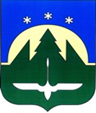 Городской округ Ханты-МансийскХанты-Мансийского автономного округа – ЮгрыДУМА ГОРОДА ХАНТЫ-МАНСИЙСКАРЕШЕНИЕ№ ____-VI РД		                                                         Принято							___января 2021 годаО поддержке обращения Совета депутатов города Новосибирска к Председателю Правительства Российской Федерации Мишустину М.В.Рассмотрев обращение Совета депутатов города Новосибирска
к Председателю Правительства Российской Федерации Мишустину М.В. согласно решению Совета депутатов города Новосибирска от 28.10.2020 № 52 «Об обращении Совета депутатов города Новосибирска к Председателю Правительства Российской Федерации Мишустину М.В.», руководствуясь Уставом города Ханты-Мансийска и Регламентом Думы города
Ханты-Мансийска, Дума города Ханты-Мансийска РЕШИЛА:1.Поддержать обращение Совета депутатов города Новосибирска
к Председателю Правительства Российской Федерации Мишустину М.В. согласно решению Совета депутатов города Новосибирска от 28.10.2020 № 52 «Об обращении Совета депутатов города Новосибирска к Председателю Правительства Российской Федерации Мишустину М.В.».2.Настоящее Решение направить в Совет депутатов города Новосибирска.Председатель Думыгорода Ханты-Мансийска                                                               К.Л. Пенчуков  Подписано _____________ 2021 года